　　　　　　　　　　吉田地区地域コミュニティ　　　平成28年9月23日　　　　　　　　　　　　　　　　　　　　事務局だより　　　　28年度第6号　　第68回吉田地区体育大会　　　10月9日(日)開催決定　　9月15日(木)体育大会実行委員会が開催され、今回の大会概要について協議された。　　昨年の大会は夜間からの雨の為、グラウンドコンディション不良により中止となったので、　　今回は、ぜひ開催できるよう熱心に討議された。　　実行委員会は、地域コミュニティ会長、公民館活動部会長、行政嘱託員正副代表、　　市体育協会役員、スポーツ推進委員、各行政区の体育部長により構成されています。　　選手選考や体育大会準備、大会役員等体育大会終了まで皆様のご協力をよろしく　　お願い致します。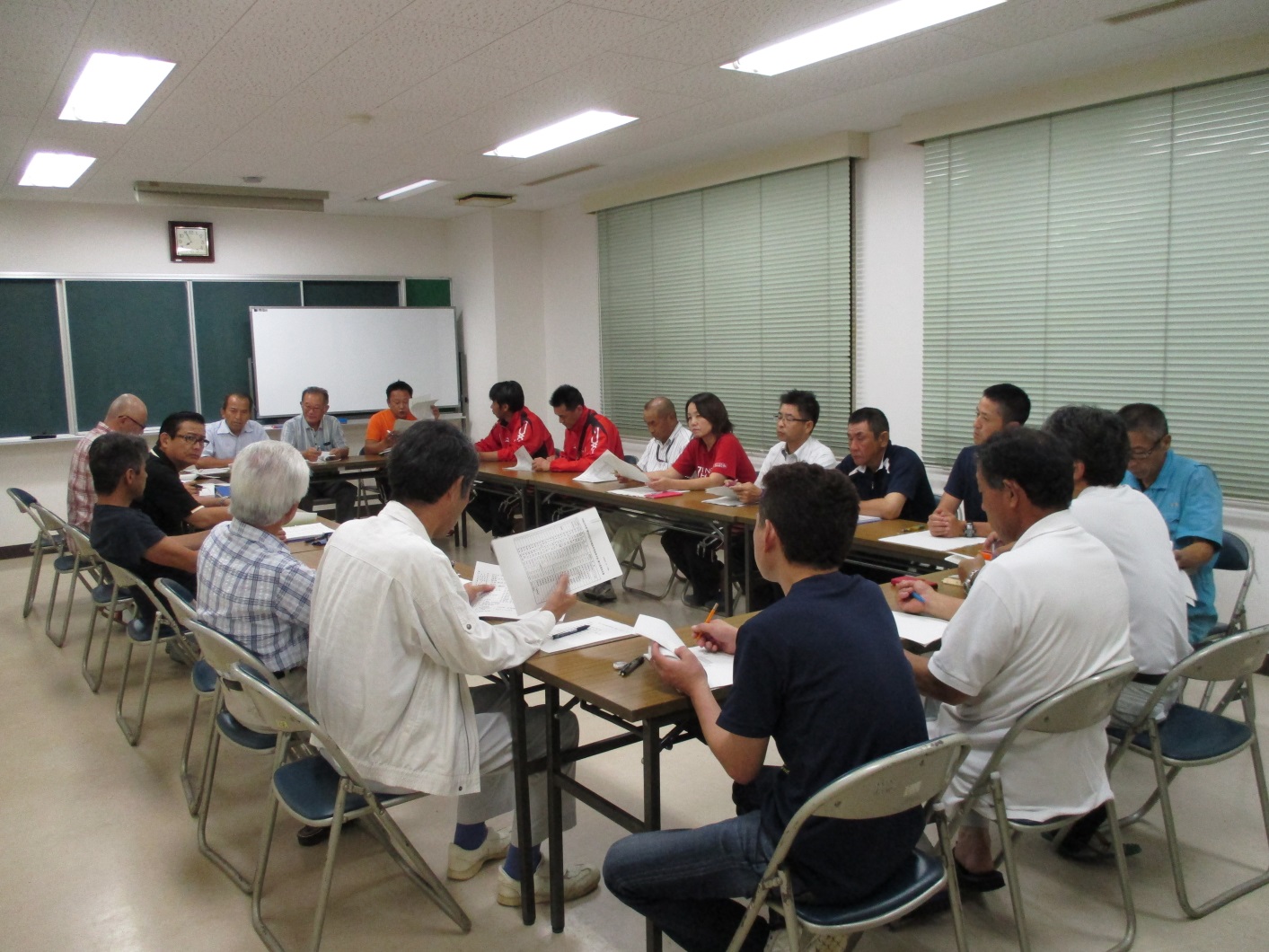 　“吉田地区の皆さん、自分の体力に合った競技に参加して、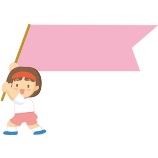 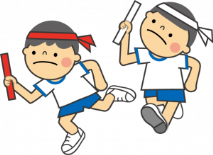 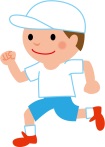 　　　　　　　　　　　　　　　　　体育大会を盛り上げましょう“　 葦筒神社例大祭10月30日(日)に決定  今年度は、両岩区が注連元となって浮立の奉納が予定されています。　素晴らしい郷土芸能をぜひご覧になってください、来場をお待ちしています。　あいさつ運動スタート　　　　　　青少年育成部会　青少年育成部会は、22年度からの継続事業として「あいさつ運動」を開始しました。　９月6日よりスタートして、来年3月21日まで毎週火曜日の7時30分より８時まで　小中学校校門にて、小中学校ＰＴＡ役員の皆様の協力を得て実施中です。　一日中どこからでも誰からでも声が出る地域を目指して、住民の皆様も積極的に声を　かけていただき、元気ある吉田にしましょう。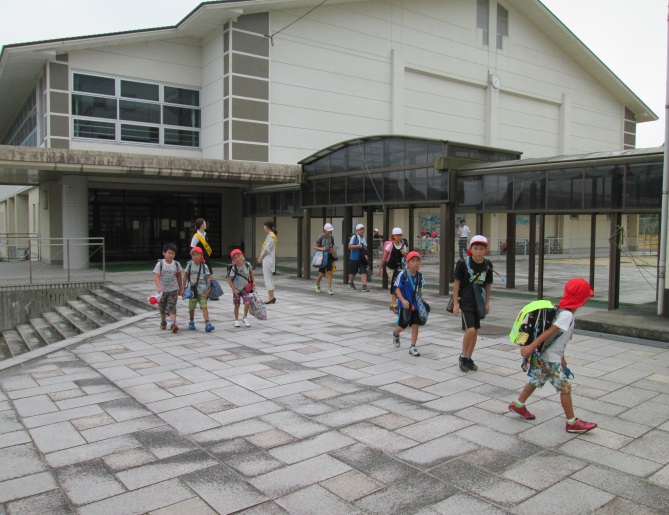 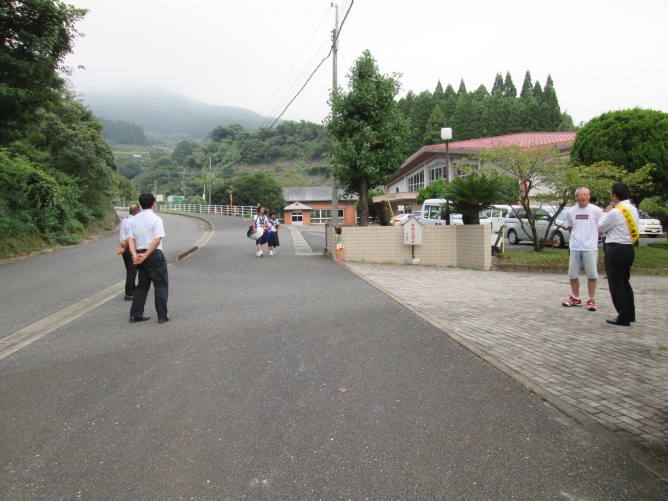 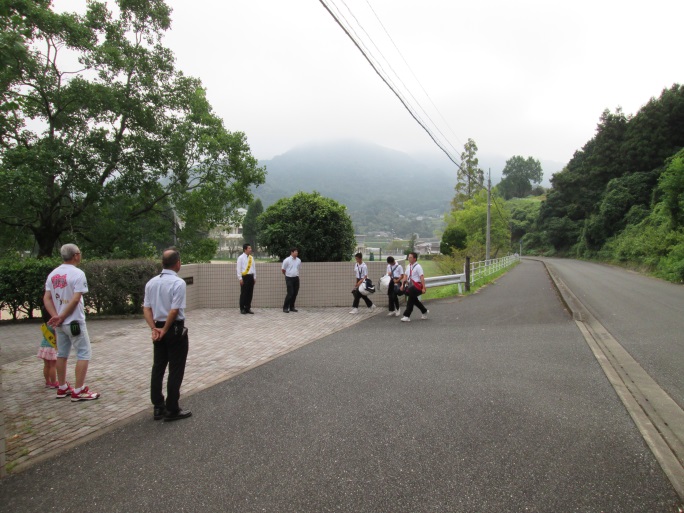 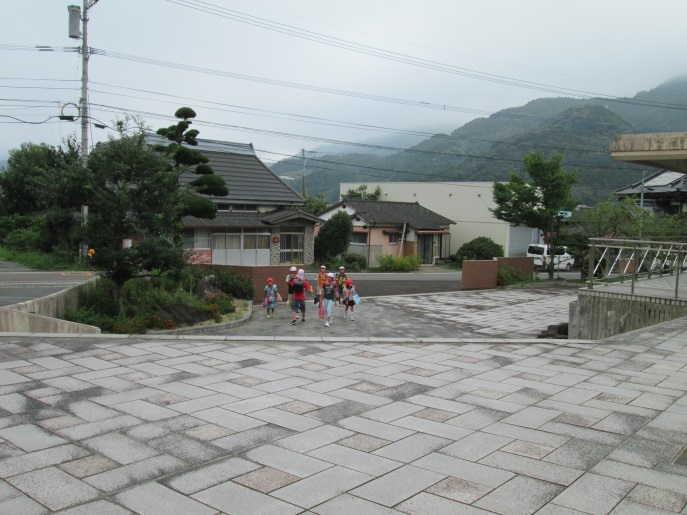 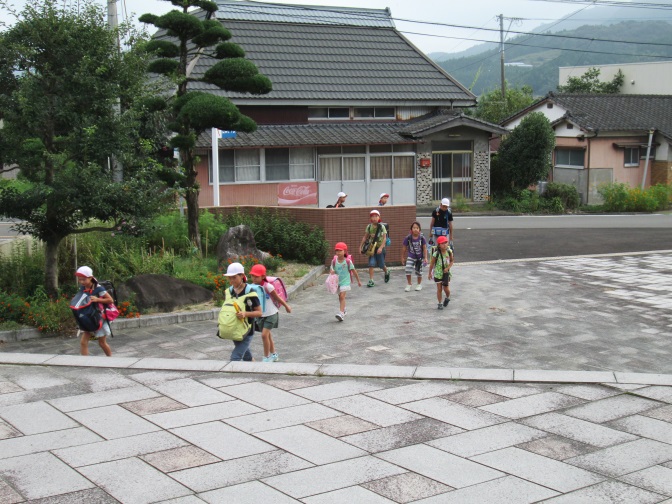 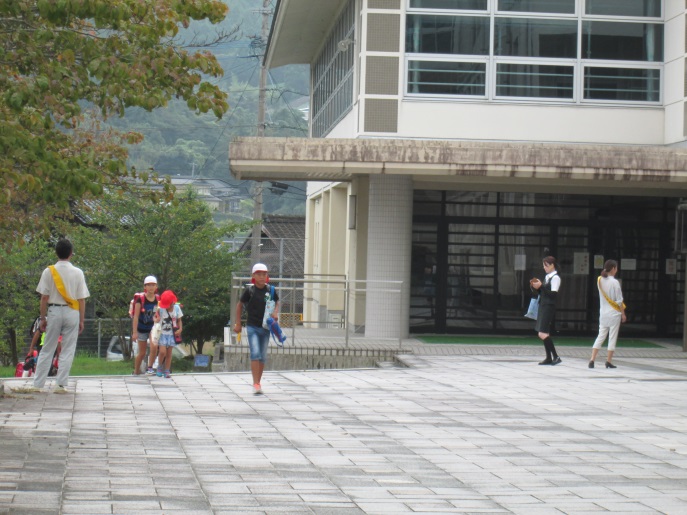 